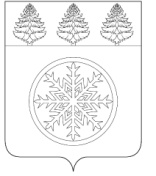 РОССИЙСКАЯ ФЕДЕРАЦИЯИРКУТСКАЯ ОБЛАСТЬАдминистрацияЗиминского городского муниципального образованияП О С Т А Н О В Л Е Н И Еот  04.06.2020                                            Зима                                   № 458О внесении изменений в Список избирательных участков для проведения выборов, референдумов на территории Зиминского городского муниципального образования Для проведения голосования и подсчета голосов избирателей, участников референдумов на выборах, референдумах на территории Зиминского городского муниципального образования, руководствуясь статьей 19 Федерального закона от 12.06.2002 № 67-ФЗ «Об основных гарантиях избирательных прав и права на участие в референдумах граждан Российской Федерации», статьей 28 Устава Зиминского городского муниципального образования, администрация Зиминского городского муниципального образованииП О С Т А Н О В Л Я Е Т:  1.  Внести в Список  избирательных участков для проведения выборов, референдумов на территории Зиминского городского муниципального образования, утвержденный постановлением администрации Зиминского городского муниципального образования от 18.01.2013 № 41 «Об образовании на территории Зиминского городского муниципального образования избирательных участков для проведения выборов, референдумов» следующие изменения:1.1. в описании избирательного участка № 477 слова: «г. Зима, ул. Ангарская, 6, историко-краеведческий музей, тел. 3-18-43», заменить словами: «г. Зима, ул. Краснопартизанская, 149, помещение 2, ПОУ «Зиминский УСЦ» РО ДОСААФ России Иркутской области, тел. 89021730396»;1.2. в описании избирательного участка № 479 слова: «г. Зима, ул. Коммунистическая, 54, МБОУ «Средняя общеобразовательная школа № 10», тел. 3-16-78», заменить словами: « г. Зима, ул. Клименко, 34, МБУДО «Зиминский дом детского творчества», тел. 89025786980»;1.3. в описании избирательного участка № 482 слова: «г. Зима, ул. Ленина, 6, Кинодосуговый центр «Россия», тел. 3-13-81», заменить словами: «г. Зима, ул. Коммунистическая, 44, ЗГМАУ «Зиминский информационный центр», тел. 89021736280»;1.4.  в описании избирательного участка № 488 слова: «г. Зима, ул. Трактовая, 57, общежитие, тел. 7-24-94», заменить словами: «г. Зима, ул. Краснопартизанская, 149, помещение 2, ПОУ «Зиминский УСЦ» РО ДОСААФ России Иркутской области, тел. 89246112345».2.Опубликовать настоящее постановление в общественно-политическом еженедельнике г. Зимы и Зиминского района «Новая Приокская правда» и разместить на официальном сайте администрации Зиминского городского муниципального образования в информационно-телекоммуникационной сети Интернет.3. Контроль исполнения настоящего постановления оставляю за собой.Мэр Зиминского городского муниципального образования                                                                                А.Н. Коновалов  Управляющий делами администрации  «___»_______________2020                                                                             С.В. Потемкина И.о.начальника управления правовой,кадровой и организационной работы«___»_______________2020                                                                             О.В. ТайшинаСидорчук Нина Геннадьевна3-13-90 